Вниманию подрядных организаций оказывающих услуги по капитальному ремонту общего имущества в многоквартирном домеСогласно Постановлению Правительства РФ от 1 июля 2016 г. N 615 участие в электронном аукционе возможно при наличии на лицевом счете участника денежных средств, в отношении которых не осуществлено блокирование, в размере не менее чем размер обеспечения заявки на участие в электронном аукционе, предусмотренном документацией об электронном аукционе.В связи с не простой экономической ситуацией многим подрядчикам проблематично «выдергивать деньги из бизнеса», а иногда попросту нет свободных финансовых средств для такого обеспечения. Обращение в банк за кредитом занимает слишком много времени и бюрократических проволочек.Наша компания имеет обширный опыт и предлагает воспользоваться услугами предоставления тендерного займа на обеспечение заявки. В кротчайшие сроки и с минимальным пакетом документов  вы легко и быстро получите необходимое обеспечение и сможете принять участие в тендере.Предлагаем также услуги по предоставлению банковской гарантии. По всем вопросам сотрудничества Вам нужно связаться с представительством MANAGEMENT GROUP во Владимирской области по телефонам указанным внизу. Менеджер компании персонально подойдет к решению Ваших вопросов, окажет помощь в сборе документов и сопровождению сделки, а так же предложит ряд дополнительных услуг оказываемых нашей компанией.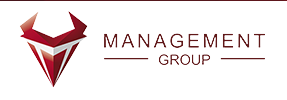 Представительство во Владимирской области+79051481977+79209453118managementgroup33@mail.ru